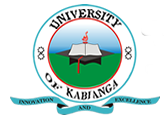 UNIVERSITY OF KABIANGAUNIVERSITY EXAMINATIONS2015/2016 ACADEMIC YEARFOURTH YEAR FIRST SEMESTER EXAMINATIONFOR THE DEGREE OF BACHELOR OF ARTS (ECONOMICS)COURSE CODE: ECO 418COURSE TITLE: ECONOMICS OF LABOUR AND INDUSTRY 1INSTRUCTIONS:Answer question ONE and any other THREE questions.QUESTION ONEExplain the significance of labour economics. (5 marks)Distinguish between a perfect labour market and an imperfect labour market. (7 marks)Explain the constraints in human capital acquisition. (7 marks)Explain the determinants of elasticity supply of labour. (6 marks)QUESTION TWOEvaluate any three theories of wages. (8 marks)Asses the factors considered in wage determination. (7 marks)QUESTION THREEExplain the meaning of manpower planning. (3 marks)Discuss the four organizational approaches to manpower forecasting. (12 marks)QUESTION FOURExplain the effects of introducing trade union in perfect labour market. (8 marks)Asses the factors that determines the effectiveness of trade unions in your country. (7 marks)QUESTION FIVEDefine collective bargaining. (3 marks)Explain how collective bargaining operates in Kenya. (12 marks)QUESTION SIXDiscuss the impact of trade union on economic development giving any recent example in your country. (15 marks)